Про зміни у групах у жовтні 2023 р.     Повідомляємо, що у зв’язку з виробничою необхідністю змінено терміни і час початку навчання груп: Група № 458.65         Для всіх категорій педагогічних працівників   10.10.; 11.10.2023 р. (очно), Львівська МТГНазва курсу: 458 "Мотивація та стимулювання учнів у класах з інклюзивним навчанням" Кураторка: Яремкович Н.Б.Контактний e-mail:  borysivna@ukr.net Контактний номер телефону: 067-493-6373Початок: 15:00Місце проведення : Ліцей «Сихівський» ЛМРТерміни навчання з 10.10.; 11.10.2023 р. перенесено на 26.10.2023 р (очно)Початок навчання  з 15.00 год на 10.00 годГрупа № 458.74          Для всіх категорій педагогічних працівників   24.10; 25.10.2023 р. (очно), ЛьвівНазва курсу: 458 "Мотивація та стимулювання учнів у класах з інклюзивним навчанням" Кураторка: Яремкович Н.Б.Контактний e-mail:  borysivna@ukr.net Контактний номер телефону: 067-493-6373Початок: 15:00Місце проведення : ЛОІППОТерміни навчання з 24.10; 25.10.2023 р. перенесено на 25.10.2023 р (очно)Початок навчання  з 15.00 год на 10.00 годЗаступник директора                                                             Микола КАЦЮБАВиконавецьОльга КаличакР.т.255-40-48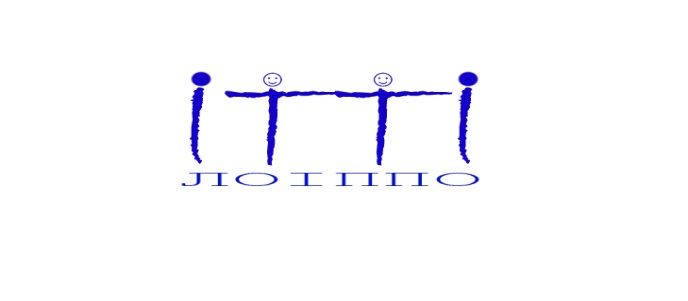 КОМУНАЛЬНИЙ ЗАКЛАД ЛЬВІВСЬКОЇ ОБЛАСНОЇ РАДИ«ЛЬВІВСЬКИЙ ОБЛАСНИЙ ІНСТИТУТ ПІСЛЯДИПЛОМНОЇ ПЕДАГОГІЧНОЇ ОСВІТИ»(КЗ ЛОР ЛОІППО)вул.  Огієнка, 18а,  м. Львів‚ 79007‚   тел./факс +38 (032) 255 38 30,  e-mail: loippo@ukr.net,     loippo.lviv.uaКод ЄДРПОУ 02139736вул.  Огієнка, 18а,  м. Львів‚ 79007‚   тел./факс +38 (032) 255 38 30,  e-mail: loippo@ukr.net,     loippo.lviv.uaКод ЄДРПОУ 02139736Від   _11.09.2023     № 43/11На №                                              Керівникам органів управління освітою  територіальних громад        Керівникам закладів та установ                                      освіти